CORPORATE SOCIAL RESPONSIBILITYDecember 2021 Examination1.You are part of a research team studying the impact of Globalization on different regions of the world, especially India. Can you share the impact that Globalization has had on other areas of the world and its after-effects?Introduction Ans1: Globalization is how the people and goods and services circulate throughout the border. It's also phenomenons that display the boom of the financial system in recent years. Globalization is an economic idea that includes the change method within the marketplace, the mixing of the market, provider among one-of-a-kind international locations, and investment with obstacles to slow down the production flow in the market. It additionally means increasing the Its Half solved onlyBuy Complete from our online storehttps://nmimsassignment.com/online-buy-2/NMIMS Fully solved assignment available for session December 2021,your last date is 27th November 2021.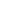 Lowest price guarantee with quality.Charges INR 199 only per assignment. For more information you can get via mail or Whats app also
Mail id is aapkieducation@gmail.comOur website www.aapkieducation.comAfter mail, we will reply you instant or maximum1 hour.Otherwise you can also contact on ourwhatsapp no 8791490301.Contact no is +91 87-55555-8792. As a trainer on CSR, can you explain the Companies Act of India 2013 to your students and analyze its impacts?Introduction Ans2: The companies Act 2013 is an act skip utilizing the parliament of India to alter the incorporation, formula, and functioning of the companies in India. The organization's Act changed it in 1956. This Act is divided into 29 chapters, including 470 sections and 658 sections in the Companies Act, and seven schedules. This Act changed into made to comprehensively govern all of the listed and unlisted companies of the country. This Act also gave electricity and to the shareholder. The companies Act 2013 introduced a new concept of class movement fits to 3. a. Can you guide them about how society is dependent on Business?Ans 3a: Introduction Society needs the business of their lifestyles to continue to exist. The company performs a vital role in society. Humans need to fulfill their necessities and simple daily wishes like shelter, apparel, goods and services, and many others. Human beings want businesses to fulfill their wishes in existence. Every society desires kinds of services and products that are provided by 3. b. Can you guide them about how a business is dependent on society?Ans 3 b: Introduction Like society desires an enterprise, the commercial enterprise zone also requires the network to run its business. Companies are producing goods and services inside the market, and however, without the customer demand, it will subsequently create a loss in their business. Humans are the 